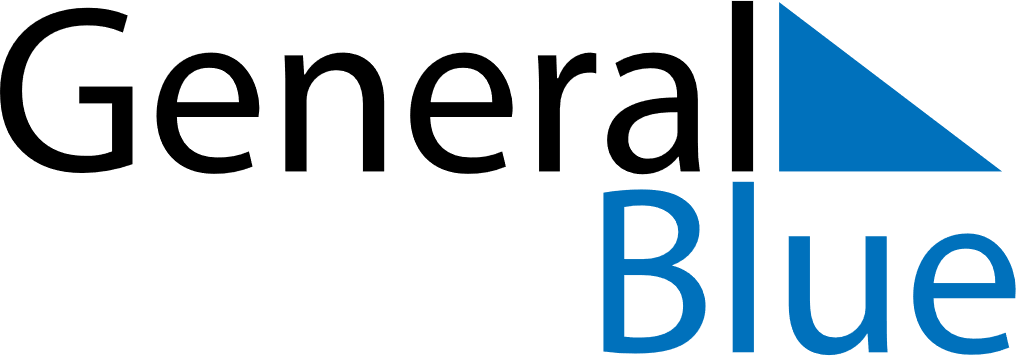 July 2021July 2021July 2021GuamGuamSUNMONTUEWEDTHUFRISAT12345678910Independence DayIndependence Day (substitute day)1112131415161718192021222324Liberation Day25262728293031